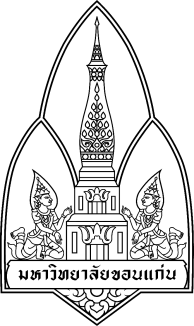                                                                   ร่าง.............................................          ด้วยคณะศึกษาศาสตร์  มหาวิทยาลัยขอนแก่น มีโครงการเพื่อพัฒนาบุคลากรสายสนับสนุน
ของคณะศึกษาศาสตร์  มหาวิทยาลัยขอนแก่น โดยมีวัตถุประสงค์เพื่อเน้นในเรื่อง  “จิตบริการนำมาสู่ความสำเร็จขององค์กร” ด้วยการกระตุ้นและเสริมแรงให้บุคลากรสายสนับสนุนคณะศึกษาศาสตร์ ที่น่าเป็นตัวอย่างให้ผู้อื่นได้เรียนรู้และปฏิบัติตามและเพื่อยกย่องเชิดชูเกียรติ ประกาศเกียรติคุณเป็นบุคคลดีเด่นนั้น          ฉะนั้น  อาศัยอำนาจตามความในมาตรา 40 ในส่วนงานตามมาตรา 9 และมาตรา 85 แห่งพระราชบัญญัติมหาวิทยาลัยขอนแก่น พ.ศ.2558 และคำสั่งมหาวิทยาลัยขอนแก่นที่ 5161/2558 ลงวันที่ 28 กรกฎาคม 2558  เรื่อง  การมอบอำนาจให้ปฏิบัติการแทน จึงประกาศหลักเกณฑ์การคัดเลือกบุคลากรดีเด่นรับรางวัล  “ศรีบัวแก้ว” ดังนี้           ข้อ 1  ประกาศนี้  เรียกว่า  “ประกาศคณะศึกษาศาสตร์ฉบับที่          /2562 “ เรื่อง  หลักเกณฑ์การคัดเลือกบุคลากรดีเด่นรับรางวัล “ศรีบัวแก้ว”           ข้อ  2 ประกาศนี้มีผลบังคับตั้งแต่วันถัดจากวันประกาศเป็นต้นไป           ข้อ 3  คุณสมบัติของผู้ได้รับการคัดเลือก                   3.1 เป็นบุคลากรสายสนับสนุน  คณะศึกศาสตร์ มหาวิทยาลัยขอนแก่น                        3.1.1 เป็นพนักงานมหาวิทยาลัยเงินงบประมาณแผ่นดิน                         3.1.2 เป็นพนักงานมหาวิทยาลัยโดยใช้เงินรายได้                        3.1.3 เป็นข้าราชการที่เปลี่ยนสถานภาพเป็นพนักงานมหาวิทยาลัย                        3.1.4 เป็นลูกจ้างประจำ                        3.1.5 เป็นลูกจ้างของมหาวิทยาลัย                   3.2 มีระยะเวลาในการปฏิบัติงานติดต่อกันไม่น้อยกว่า 1 ปี                   3.3เป็นผู้มีความประพฤติปฏิบัติตนเป็นแบบอย่างที่ดีในการครองตน ครองคน ครองงาน
  และมีผลการปฏิบัติงานเป็นที่ยอมรับ                   3.4 เป็นผู้ปฏิบัติงานพึงให้บริการอย่างเต็มกำลังความสามารถ ปราศจากอคติและมีความเสมอภาค                   3.5 เป็นผู้ปฏิบัติงานพึงให้บริการด้วยความสุภาพ มีความเอื้อเฟื้อและมีอัธยาศัยไมตรีที่ดี                   3.6 เป็นผู้ปฏิบัติงานพึงให้บริการด้วยความรวดเร็ว  ตรงตามเวลา แลไม่ชักช้า                   3.7 เป็นผู้ปฏิบัติงานพึงประพฤติตนโดยยึดมั่นในหลักแห่งคุณธรรมและจริยธรรม                   3.8 เป็นผู้ปฏิบัติงานพึงประพฤติตนให้เหมาะสมกับการปฏิบัติงานหรือตำแหน่งที่ดำรงอยู่                   3.9เป็นผู้ปฏิบัติงานพึงเพิ่มพูนความรู้ ความสามารถและทักษะในการทำงาน เพื่อให้
การปฏิบัติงาน มีประสิทธิภาพและได้ประสิทธิผลยิ่งขึ้น                  3.10 เป็นผู้ปฏิบัติงานพึงละเว้นการนำผลงานหรือผลงานทางวิชาการของตนเองที่เคยใช้มาแล้ว 
มาใช้ใหม่อย่างผิดวิธี                   3.11 ไม่เป็นผู้ถูกสอบสวนทางวินัย/จรรยาบรรณ                  3.12เป็นผู้ปฏิบัติงานพึงยึดมั่นในหลักจรรยาบรรณที่สภากำหนดและปฏิบัติตามจริยธรรม
    แห่งวิชาชีพที่ตนเป็นสมาชิกแห่งสภาวิชาชีพนั้นด้วย                  3.13 เป็นผู้เข้าร่วมประชุมบุคลากรสายสนับสนุนคณะศึกษาศาสตร์แต่ละเดือน หรือมีเวลาการ    ประชุมไม่น้อยกว่า  80 %           ข้อ 4  หลักเกณฑ์  การพิจารณา คัดเลือกบุคลากรดีเด่นรับรางวัล  “ศรีบัวแก้ว”                   4.1 การแบ่งกลุ่มบุคลากรสายสนับสนุน จำนวน  1 กลุ่ม                                             4.1.1 กลุ่มบุลากรสายสนับสนุนตามข้อ 3.1 ที่ปฏิบัติงานในกองบริหารงานคณะศึกษาศาสตร์                         4.2 การเสนอชื่อ มีวิธีการ ดังนี้                  	                        4.2.1 มีการสะสมคะแนน จากการเสนอชื่อผู้ที่เป็นบุคลากรตัวอย่างในการพิจารณารับรางวัล “ศรีบัวแก้ว”ประจำเดือน โดยมีแบบฟอร์มการเสนอชื่อทุกครั้งในการประชุมสายสนับสนุนคณะศึกษาศาสตร์   	                                                                 4..2.2 ในการพิจารณาบุคคลตัวอย่างให้ได้รับรางวัล “ศรีบัวแก้ว” ประจำเดือน มีวิธีการ 
ตามขั้นตอนดังนี้ :                                4.2.2.1 แจ้งให้บุคลากรสายสนับสนุนคณะศึกษาศาสตร์ พิจารณาเสนอชื่อ
ผู้ที่เหมาะสม จำนวน 2 รายชื่อลงในแบบฟอร์ม พร้อมระบุเหตุผลประกอบการเสนอชื่อนำใส่ลงกล่อง
ที่คณะกรรมการดำเนินงานจัดไว้                                4.2.2.2 คณะกรรมการดำเนินงาน ดำเนินการตรวจสอบและพิจารณาคัดเลือก
ผู้ที่เหมาะสมเป็นบุคคลตัวอย่างตามหลักเกณฑ์ที่แจ้งไว้ โดยคัดเลือกจำนวน 3 รายชื่อ และนำชื่อเข้าแจ้งให้ที่ประชุมบุคลากรสายสนับสนุนคณะศึกษาศาสตร์ พิจารณาเสนอชื่อจำนวน  1  รายชื่อ จาก 3 รายชื่อที่แจ้งไว้ ในคราว
ประชุมสายสนับสนุนคณะศึกษาศาสตร์ประจำเดือน ลงในแบบฟอร์ม พร้อมระบุเหตุผลประกอบการเสนอชื่อ                               4.2.2.3 ในการพิจารณาบุคคลตัวอย่างให้ได้รับรางวัล ไม่พิจารณาเฉพาะ
ผู้ที่มีคะแนนสูงในแต่ละเดือน แต่ต้องนำข้อมูลอื่น อาทิเช่น ผลงาน การมาปฏิบัติงาน ตรงเวลา ความรับผิดชอบ 
การกระตือรือร้น และจิตบริการ เป็นต้น  มาประกอบการพิจารณาในแต่ละครั้ง    	                 4.2.3 ประกาศแจ้งผู้ที่ได้รับการเสนอชื่อผู้เป็นบุคคลตัวอย่างในการพิจารณารับรางวัล 
“ศรีบัวแก้ว”  ประจำแต่ละเดือน และมีการมอบเกียรติบัตร ประกาศเกียรติคุณบุคลากรดีเด่น ให้กับผู้ได้รับ
การเสนอชื่อเป็นบุคคลตัวอย่างในที่ประชุมบุคลากรสายสนับสนุนด้วย 	                 4.2.4  เมื่อครบรอบ 1 ปี รวบรวมรายชื่อผู้ที่ได้รับรางวัล”ศรีบัวแก้ว”ประจำแต่ละเดือนเพื่อให้บุคลากรสายสนับสนุนพิจารณาเสนอชื่อจำนวน 1 ชื่อ เพื่อรับรางวัล”ศรีบัวแก้ว”ประจำปีและรับรางวัลบุคลากร
สายสนับสนุนดีเด่นในวันสำคัญของคณะศึกษาศาสตร์                       4.2.5  ให้มีคณะกรรมเพื่อกลั่นกรองและพิจารณาบุคลากรดีเด่นรับรางวัล “ศรีบัวแก้ว”ประจำปี โดยแต่งตั้งเป็นคณะกรรมการดำเนินงานโครงการคัดเลือกบุคลากรดีเด่นรับรางวัล “ศรีบัวแก้ว”                                                                                                                                                                                                                                                                                                                                                                      ข้อ 5  รางวัล ประกอบด้วย :                                        5.1  โล่                      5.2  เกียรติบัตรประกาศเกียรติคุณบุคลากรดีเด่นประเภทบุคลากรสายสนับสนุน                            	         5.3  อื่น ๆ                                                            ประกาศ ณ วันที่            สิงหาคม  2562           	